							Brétigny Sur Orge, le 19 mars 2015,Madame, Monsieur, À l’initiative du District de l’Essonne de Football, un groupe de travail réunissant des Comités Sportifs de l’Essonne, la Direction Départementale de la Cohésion Sociale, le Conseil Général, s’investit depuis 6 ans afin de développer l’accessibilité de la pratique sportive aux personnes en situation de Handicap.  Depuis 2010, une journée évènementielle sportive est organisée afin de faire découvrir et d’initier les clubs, les instituts, les individuels et les enfants scolarisés, à plus d’une vingtaine de pratiques sportives adaptées aux personnes en situation de Handicap. La Mission Handicap et Emploi du Crédit Agricole Ile-de-France sera également présente afin de rencontrer, tout au long de la journée, les personnes intéressées par des offres d’emploi et de formation. Seront présents aussi les institutions et comités sportifs du Département, une société de location et de vente de matériel médical spécifique une société spécialisée dans les exosquelettes.Nous avons le plaisir de vous inviter à venir participer aux activités sportives proposées lors de cette journée : Le Jeudi 16 avril 2015 de 9h30 à 16h00Au complexe sportif Pierre de Coubertin - COSOM31 bis, avenue de l’Armée Leclerc à SAVIGNY-SUR-ORGEAfin que le succès de cette journée soit total, nous vous invitons à nous retourner le coupon réponse ci-dessous à l’adresse suivante :			District de l’Essonne de Football52, rue du Mesnil 91220 Brétigny sur Orge Par Fax : 01-60-84-65-74                          	          ou           			  Mail : 	devcom@essonne.fff.frEn espérant vous recevoir nombreux lors de cette journée, veuillez agréer, Madame, Monsieur, nos salutations sportives les plus sincères.François Thisserant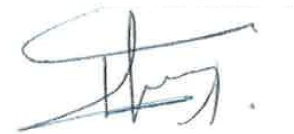 Président du District de l’Essonne de FootballNom de l’institution : ………………………………………………………………………………………..Participera,   nombre approximatif :……………………….Ne participera pasNB : Une buvette avec restauration sera présente lors de cette journée.